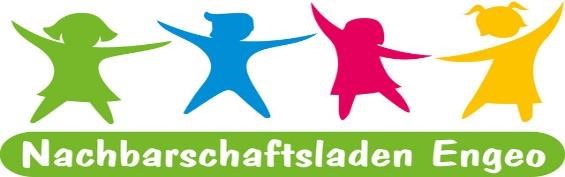 Osterferienprogramm Samstag 16.3., 9.30 h – 13 h Frühjahrsputz in Bremervörde und wir machen mit! Wir sammeln Müll ein, lernen beim Quiz zum Thema Umwelt und genießen zusammen eine leckere Pizza… eingeladen sind Kinder und ElternMontag 18.3., 10-13 h: Der Hund – der beste Freund des Menschen Sabine Mai und ihre Hündin „Bonni“ nehmen uns mit auf einen Spaziergang; an verschiedenen Stationen machen wir kleine Spiele mit Hund und KindernDienstag 19.3., 14-17 h: Kreativnachmittag: Malen mit Martine, Scrunchies/Haarbänder nähen, Osterbasteln, Pflanzen, spielen und mehr Mittwoch 20.3., 14-17 h: Rallye durch Engeo: In Teams erkunden wir den Stadtteil – lösen knifflige Aufgaben, anhand einer Geheimschrift finden wir unseren Weg – lasst euch überraschen…Treffpunkt: am Nachbarschaftsladen Engeo, Gnarrenburger Str. 54Anmeldung bitte per Whatsapp oder bei Sabine abgeben:Ich mache mit am: Personen: Unterschrift